УВЕДОМЛЕНИЕО проведении общественных обсуждений по объекту государственной экологической экспертизы - «Ликвидация (рекультивация) полигона ТКО в г. Сенгилей Сенгилеевского района Ульяновской области», включая предварительные материалы оценки воздействия на окружающую среду.Администрация муниципального образования «город Ульяновск» уведомляет о начале общественных обсуждений по объекту государственной экологической экспертизы - «Ликвидация (рекультивация) полигона ТКО в г. Сенгилей Сенгилеевского района Ульяновской области», включая предварительные материалы оценки воздействия на окружающую среду.а) Данные заказчика:Полное наименование заказчика: Областное государственное автономное учреждение «Корпорация развития строительства и инфраструктурных проектов Ульяновской области «Дом.73»Краткое наименование заказчика: ОГАУ «Корпорация «Дом.73»
          ИНН заказчика: 7325137346ОГРН (ОГРНИП) заказчика: 1157325003835Город: г. УльяновскИндекс, улица, дом, строение, корпус: 432001, ул. Спасская, д. 5Номер телефона: +7(8422) 27-15-09Адрес электронной почты, факс заказчика: dom.73rf@mail.ruДанные исполнителя:Полное наименование исполнителя: Общество с ограниченной ответственностью «ПромПроект ЦЕНТР»Краткое наименование исполнителя: ООО «ПромПроект ЦЕНТР»ИНН исполнителя: 7731470780ОГРН (ОГРНИП) исполнителя: 1147746482806Город: г.МоскваИндекс, улица, дом, строение, корпус: 121354, ул. Витебская, дом 9, строение 28, этаж 1, помещение 5, комната 7а.Номер телефона: 8(495) 409-83-20Адрес электронной почты, факс исполнителя: info.promproekt@bk.ruб) Данные уполномоченного органа, ответственного за организацию и проведение общественных обсужденийНаименование: Администрация муниципального образования «Сенгилеевский район»Юридический и фактический адрес: Ульяновская область, г. Сенгилей, пл. 1 Мая, д. 2.Контактный телефон: 8(84332)2-14-73Адрес электронной почты, факс: ecolog_sen@mail.ruв) Наименование планируемой (намечаемой) хозяйственной и иной деятельности: Ликвидация (рекультивация) полигона ТКО в г. Сенгилей Сенгилеевского района Ульяновской областиг) Цель планируемой (намечаемой) хозяйственной и иной деятельности: Ликвидация несанкционированной свалки для последующей организации общественного пространства на данной территориид) Предварительное место реализации планируемой (намечаемой) хозяйственной и иной деятельности:Ульяновская область Сенгилеевский район, г. Сенгилей, в 1.2 км на запад от городского кладбищакадастровый номер 73:14:050501:17 с координатами 53.96207, 48.790584.е) Планируемые сроки проведения оценки воздействия на окружающую среду: 01.11.2022-01.12.2022 гг.ж) Место и сроки доступности объекта общественного обсуждения:Место и сроки доступности объекта общественного обсуждения: с 8.00 часов 06.04.2023 и до 17.00 часов 10.05.2023, а также по телефону муниципального образования «Сенгилеевский район» 8(84332)2-14-73, по адресу электронной почты: ecolog_sen@mail.ru, по адресу: Ульяновская область, г. Сенгилей, пл.1 Мая д. 2.з) Предполагаемая форма и срок проведения общественных обсуждений, в том числе форма предоставления замечаний и предложенийФорма проведения общественного обсуждения: слушаниеДата и время проведения: 26.04.2023 в 10.00 часов.Место проведения: Ульяновская область, г. Сенгилей, пл.1 Мая д. 2, актовый зал Администрации Сенгилеевского района.Сроки проведения: 1 день.Журнал учёта замечаний и предложений общественности предварительных материалов оценки воздействия на окружающую среду проектной документации будет доступен в муниципальном образовании «Сенгилеевский район» по адресу: Ульяновская область, г. Сенгилей, пл.1 Мая д. 2 с 10.05.2023г. по 22.05.2023г. Ознакомиться с материалами общественных обсуждений можно с 06.04.2023 г. до 10.05.2023 г. Время приема предложений и замечаний по обсуждаемому вопросу с 8:00 часов до 17:00 часов перерыв с 12:00 до 13:00 часов, кроме выходных и праздничных дней. и) Контактные данные ответственных лиц со стороны заказчика (исполнителя) и органа местного самоуправления:Контактное лицо со стороны заказчика:Насибуллов Р.Ш. – начальник проектного отдела от ОГАУ «Корпорация развития строительства и инфраструктурных проектов Ульяновской области «Дом.73».Адрес электронной почты: dom.73rf@mail.ru Контактный телефон: 8(8422)27-15-09Контактное лицо со стороны исполнителя:Купоросов В.А. – главный инженер проекта от ООО «ПромПроект ЦЕНТР».Адрес электронной почты: vikkuporosov@yandex.ru.Контактный телефон: +7(920)2579788.Контактное лицо со стороны органа местного самоуправления:Дидык Е.А. – Помощник (советник) Главы администрации муниципального образования «Сенгилеевский район»- Главный экологАдрес электронной почты: ecolog_sen@mail.ru.Контактный телефон: 8(84332)2-14-73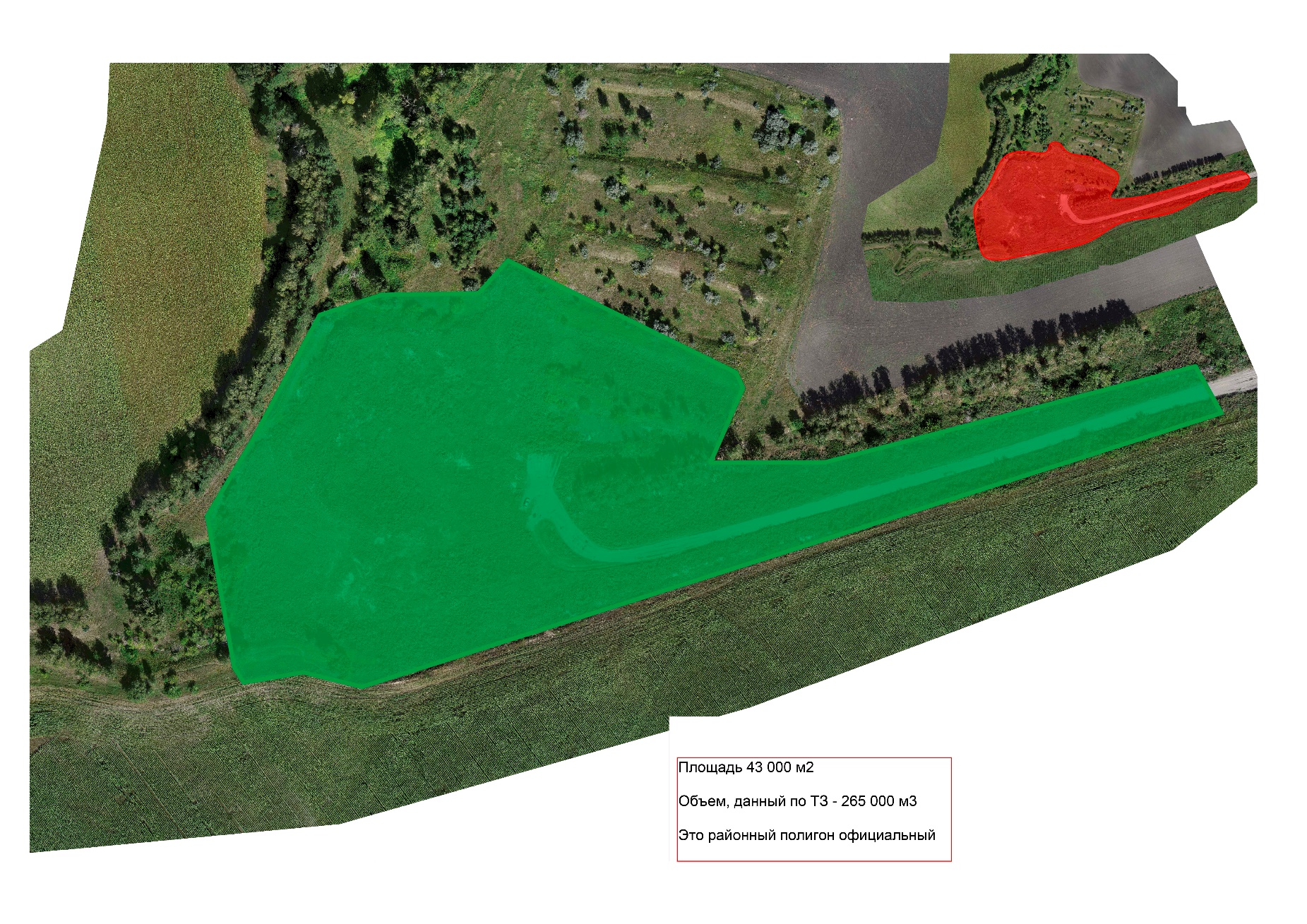 